Тема: «Правила дорожного движения»1. Повторите с ребенком правила поведения на улице.
Люди могут ходить только по тротуарам.Играть и бегать на тротуарах нельзя.Улицу можно переходить только по переходу, на зеленый свет светофора, держа взрослого за руку.В транспорте нельзя шуметь и толкаться. Пожилым людям нужно уступать место.2.	Выучите с ребенком стихотворение.ПереходЧто за белые полоски На углу у перекрестка? Знает каждый пешеход: Это зебра» — переход.Предложите разделить на слоги слова пе-ше-ход и пе-ре-ход.3.Как назвать остановку:Трамвая – …Автобуса – …Троллейбуса – …4.Назови одним слово машину, которая: Возит молоко – молоковозМешает бетон - …Возит воду - …Черпает землю - …Укладывает трубы - …Дробит камни - …5.Исправь ошибки Незнайки:Дом подъехал к машине.Бензин кончился потому, что машина остановилась.6.Раскрасить картинку. 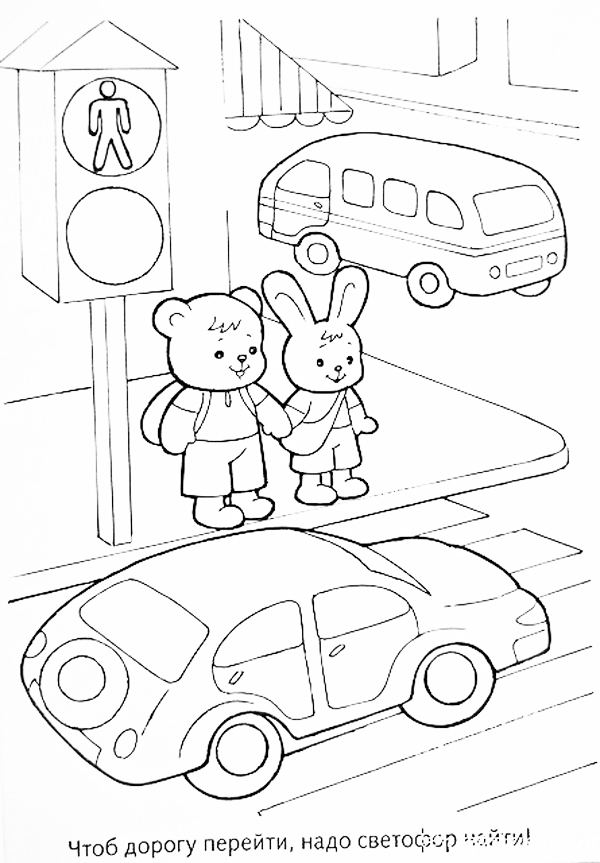        Подготовил учитель-логопед Пачкова Лариса Александровна.